Rodney F. AranetaOBJECTIVES:Seeking for a position that can push me to the limit of my qualification, whereby my technical and interpersonal skills can be applied and develop for the benefit of the company.WORK EXPERIENCE: I.T.	Computer  TechnicianJizan, Kingdom of Saudi Arabia2014 – 2016Duties and Responsibilities:Manage repairs, installation and maintenance of computers and laptopsManage network problems.Install hardware and software, configure LANs, WANs and MANs and maintain network services.Maintain and repair equipment and troubleshoot computer and network issues.Cargo Handler		MIASCOR CARGO CENTERParañaque, Philippines2013 – 2014Duties and Responsibilities:Stacking baggage on carts and making sure it gets to the correct destination.Direct ground crew in the loading, unloading, securing, and staging of cargo or baggage.Calculate load weights for different aircraft compartments, using charts and computers.Sorter	TRUST INTERNATIONAL PAPER CORPORATION (TIPCO)Ninoy Aquino Highway, Mabalacat City, Philippines2011 – 2012Duties and Responsibilities:Receiving, sorting, storing, taking inventory, keeping records and organizing for the shipping of merchandise stored in the warehouse.Receive goods delivered to the warehouse for storage.Computer Technician CIA’S COMPUTER SHOPSto. Domingo Lubao, Pampanga, Philippines2009 – 2011Duties and Responsibilities:Manage repairs, installation and maintenance of computers and laptopsManage network problems.Install hardware and software, configure LANs, WANs and MANs and maintain network services.Maintain and repair equipment and troubleshoot computer and network issues.EDUCATIONAL ATTAINMENT:College Level	:         	Intercontinental School of Business & Information Technology Inc.Course		:         	Computer Hardware Servicing (NC II Passer)S.Y		:         	2012 – 2013PERSONAL INFORMATION:Birth date		:	September 26, 1989Age			:	26Gender		:	MaleHeight			:	5’7Weight			:	65 Kl.Nationality		:	Filipino		Religion		:	Catholic		Civil Status		:	Single	Job Seeker First Name / CV No: 1801962Click to send CV No & get contact details of candidate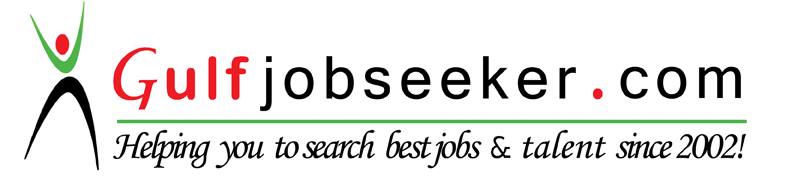 